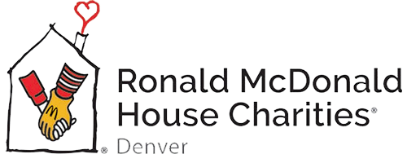 Our Corporate Partners play an important role in keeping families of sick children together and close to the medical care that they need. These collaborations provide unique opportunities to engage both groups and individuals.  Partnership OpportunitiesSponsor a Fundraising EventSponsors of our fundraising events can boost their brand awareness, reach a target audience, and provide employees with the opportunity to engage. Choose from:The Storybook Ball – A classic gala, including dinner, a program and live and silent auction.  The event will be held on Friday, May 17th at the Denver Art Museum.  Sponsorships range from $25,000-$2,500.   Light the Houses Radiothon –  This event is a 12-hour live broadcast on KOSI 101.1, held in the lobby of the Denver Ronald McDonald House.  During the event KOSI on-air talent spends the day sharing stories of the families who stay at RMHC-Denver and asking listeners to donate. Sponsorships range from $25,000-$1,000.   Plan a DIY Fundraising EventOrganizing and presenting your own event designed to raise funds and awareness for RMHC-Denver is a great way to engage employees and support a great cause.  DIY fundraising opportunities are plentiful, and we’ll be with you every step of the way.Participate in our Chef-Led Meal ExperienceExperience the joy of feeding families without the stress of coordinating or menu shopping. To participate, you’ll make a tax-deductible donation of $500. Then, our own Chef Mary or Chef Torie will lead your group in prepping and cooking a delicious dinner to serve families – cooking lesson style.  Perfect for groups of 3-8 people looking for some team bonding!Volunteer In addition to our Chef-Led Meal Program, there are a number of ways for your group to volunteer at RMHC-Denver including providing a meal to our guest families from scratch, organizing a wish list drive and more!  We can match your talents to our volunteer needs and provide a meaningful teambuilding opportunity for your crew.Provide a Service or Product that Supports our MissionFrom plumbing or electrical to IT or snow removal, we’re always looking for companies to provide a service or product that will help defray the costs of running two Houses.  It’s a great way to showcase your products or services.  For more information about these or other opportunities, contact Jonna Busack at 720-382-7220 or jbusack@rmhc-denver.org